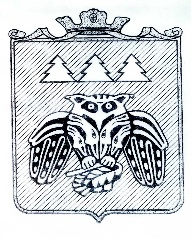 ПОСТАНОВЛЕНИЕадминистрации муниципального образования муниципального района «Сыктывдинский»                      «Сыктывдiн» муниципальнöй районын                                       муниципальнöй юкöнса администрациялöн              ШУÖМ от 10 октября 2017 года                                                                                                № 10/1745О внесении изменений в приложение к постановлению   администрации   МО МР «Сыктывдинский»   от  13 ноября 2014 года  № 11/2260  «Об утверждении   муниципальнойпрограммы  «Создание условий для развития социальной сферы   муниципального образования муниципального района  «Сыктывдинский» на 2015-2020 годы»Руководствуясь частью 1 статьи 179 Бюджетного кодекса Российской Федерации, пунктом 9 части 1 статьи 17 Федерального закона от 6 октября 2003 года №131-ФЗ «Об общих принципах организации местного самоуправления в Российской Федерации»,  администрация муниципального образования муниципального района «Сыктывдинский», постановлением Правительства Республики Коми от 7 сентября 2017 г. № 478 «О распределении в 2017 году субсидий на софинансирование расходных обязательств муниципальных районов (городских округов), возникающих при реализации муниципальных программ (подпрограмм, основных мероприятий) поддержки социально ориентированных некоммерческих организаций» ПОСТАНОВЛЯЕТ:Внести в приложение  к постановлению администрации  МО МР «Сыктывдинский»  от 13 ноября 2014 года № 11/2260  «Об утверждении   муниципальной программы  «Создание условий для развития  социальной сферы   муниципального образования муниципального района  «Сыктывдинский»  на 2015-2020 годы» изменения и дополнения согласно приложению.2. Контроль  за исполнением  настоящего постановления возложить на заместителя руководителя администрации муниципального района (Федюнева А.И.).3.  Настоящее постановление вступает в силу со дня его официального опубликования.Первый заместитель руководителя администрации муниципального района                                                        Л.Ю. Доронина                                                                                                     Приложение к постановлению администрации  МО МР «Сыктывдинский»     от 10 октября 2017 года № 10/1745 Изменения в приложение к постановлению администрации   МО МР   «Сыктывдинский»  от 13 ноября 2014 года № 11/2260  «Об утверждении   муниципальнойпрограммы  «Создание условий для развития  социальной сферы   МО МР  «Сыктывдинский»  на 2015-2020 годы»Графу «Объемы бюджетных ассигнований подпрограммы 2 «Поддержка социально ориентированных  некоммерческих организаций в муниципальном районе «Сыктывдинский» на 2015-2020 годы» Паспорта муниципальной программы изложить в следующей редакции:Объем бюджетных ассигнований на реализацию подпрограммы за счет бюджета муниципального района составляет – 100,0 тыс. руб., в том числе по годам:  2017 год – 100,0 тыс. руб.;  Прогнозный объем финансирования подпрограммы из других источников   предполагается в размере:федеральный бюджет – 0,0 тыс. руб.;республиканский бюджет Республики Коми – 81,2  тыс. руб.;средства от приносящей доход деятельности– 0,0 тыс. руб.;- прочие внебюджетные источники – 0,0 тыс. руб.».Раздел 8 «Ресурсное обеспечение муниципальной программы» изложить в следующей редакции: «Общий объем финансирования программы составляет 14.946,1 тыс. руб., в том числе: средства бюджета МО МР «Сыктывдинский» - 5.227,5 тыс. руб.;средства федерального бюджета – 1339,0 тыс. руб.;средства республиканского бюджета РК – 8.379,5  тыс. руб.;  в том числе по годам:2015 год – 3974,7  тыс. руб., в т. ч.:средства бюджета МО МР «Сыктывдинский» - 1.465,0 тыс. руб.;средства федерального бюджета – 1.339,0 тыс. руб.;средства республиканского бюджета РК – 1.170,7 тыс. руб.»;2016 год – 6997,7 тыс. руб., в т. ч.:средства бюджета МО МР «Сыктывдинский» - 1.050,0 тыс. руб.;средства федерального бюджета – 0,0 тыс. руб.;средства республиканского бюджета – 5947,7 тыс. руб.;2017 год – 2. 173,6 тыс. руб., в т. ч.:средства бюджета МО МР «Сыктывдинский» - 912,5 тыс. руб.;средства федерального бюджета – 0,0 тыс. рублей;средства республиканского бюджета – 1.261,2 тыс. руб.;2018 год – 850,0 тыс. руб., в т. ч.:средства бюджета МО МР «Сыктывдинский» - 850,0 тыс. руб.;средства федерального бюджета – 0,0 тыс. руб.;средства республиканского бюджета – 0,0 тыс. руб.;2019 год – 950,0 тыс. руб., в т. ч.:средства бюджета МО МР «Сыктывдинский» - 950,0 тыс. руб.;средства федерального бюджета – 0,0 тыс. руб.;средства республиканского бюджета – 0,0 тыс. руб.;2020 год – 0,0 тыс. руб., в т. ч.:средства бюджета МО МР «Сыктывдинский» - 0,0 тыс. руб.;средства федерального бюджета – 0,0 тыс. руб.;средства республиканского бюджета – 0,0 тыс. руб.».В Паспорте подпрограммы 2 «Поддержка социально ориентированных  некоммерческих организаций в муниципальном районе «Сыктывдинский» на 2015-2020 годы» строку  «Объемы финансирования Подпрограммы 2» изложить в следующей редакции: ««Раздел 5 «Ресурсное обеспечение подпрограммы 2» изложить в следующей редакции:«На реализацию основных мероприятий подпрограммы 2 запланировано 892,6 тыс. руб., в том числе по видам источников: - муниципальный бюджет МО МР «Сыктывдинский» - 500,0 тыс. руб.;- республиканский бюджет Республики Коми – 392,6 тыс. руб.». 4.    Число «2.092,5» и «1.180,0» позиций «Всего, в том числе: » и «- из них за счет средств: республиканского бюджета Республики Коми, в том числе:»  столбца «2017» таблицы «Ресурсное обеспечение муниципальной программы «Создание условий для развития социальной сферы МО МР «Сыктывдинский» на 2015-2020 гг.» приложения 3 к муниципальной программе заменить на числа «2.173,6» и «1.261,2» соответственно.5. Число «100,0» и «0» позиций «Всего, в том числе: » и «- из них за счет средств: республиканского бюджета Республики Коми, в том числе:» столбца «2017» подпрограммы 2 «Поддержка социально ориентированных  некоммерческих организаций в муниципальном районе «Сыктывдинский» на 2015-2020 годы»  таблицы «Ресурсное обеспечение муниципальной программы «Создание условий для развития социальной сферы МО МР «Сыктывдинский» на 2015-2020 гг.» приложения 3 к муниципальной программе заменить на числа «181,2» и «81,2» соответственно. 6. Число «100» графы «Всего» столбца «2017» позиции 2.3.1. «Основное мероприятие» подпрограммы 2 «Поддержка социально ориентированных  некоммерческих организаций в муниципальном районе «Сыктывдинский» на 2015-2020 годы» таблицы «Ресурсное обеспечение муниципальной программы «Создание условий для развития социальной сферы МО МР «Сыктывдинский» на 2015-2020 гг.», приложения 3 к муниципальной программе изменить на число «181,2».7. Число «0» позиции «- из них за счет средств республиканского бюджета Республики Коми, в том числе:»   столбца «2017» заменить на число «81,2». Объемы финансирования Подпрограммы 2Объем бюджетных ассигнований на реализацию подпрограммы за счет бюджета муниципального района составляет –500,0 тыс. руб.Объем финансирования подпрограммы из других источников предполагается в размере:- федеральный бюджет  - 0,0 тыс. руб.;- республиканский бюджет – 392,6 тыс. руб.;- средства от приносящей доход деятельности – 0,0 тыс. руб.;- прочие внебюджетные источники – 0,0 тыс. руб.